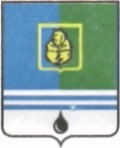                                                                     РЕШЕНИЕДУМЫ ГОРОДА КОГАЛЫМАХанты-Мансийского автономного округа - ЮгрыОт «___»_______________20___г.                                                   №_______ О внесении изменений в решение Думы города Когалыма от 15.12.2021 №51-ГДВ соответствии с решением Думы города Когалыма от 27.09.2012                №182-ГД «О создании Молодежной палаты при Думе города Когалыма», Дума города Когалыма РЕШИЛА:1. Внести в решение Думы города Когалыма от 15.12.2021 №51-ГД «Об утверждении состава Молодежной палаты при Думе города Когалыма» (далее – решение) следующие изменения:1.1. в наименовании решения, пункте 1 решения, наименовании приложения к решению после слов «при Думе города Когалыма» дополнить словами «седьмого созыва»;1.2. приложение к решению изложить в редакции согласно приложению к настоящему решению.2. Опубликовать настоящее решение и приложение к нему                          в газете «Когалымский вестник». ПредседательДумы города Когалыма				                  А.Ю.ГоворищеваПриложение  к решению Думыгорода Когалыма от          № Приложение  к решению Думыгорода Когалыма 15.12.2021 №51-ГДСОСТАВМолодежной палаты при Думе города Когалыма седьмого созыва___________________________________проект вносится Думой города Когалыма1. Мищенко Артем Викторович-председатель Молодежной палаты при Думе города Когалыма;2.  Алиев Элвин Камил оглы-заместитель председателя Молодежной палаты при Думе города Когалыма;3. Литвинчук Марина Андреевна-заместитель председателя Молодежной палаты при Думе города Когалыма;4. Сидорова Александра Викторовна5. Ковтун Елена Леонидовна--заместитель председателя Молодежной палаты при Думе города Когалыма;секретарь Молодежной палаты при Думе города Когалыма;Члены Молодежной палаты при Думе города Когалыма седьмого созыва:Члены Молодежной палаты при Думе города Когалыма седьмого созыва:Члены Молодежной палаты при Думе города Когалыма седьмого созыва:6. Абдуллин Руслан Ирекович;6. Абдуллин Руслан Ирекович;6. Абдуллин Руслан Ирекович;7. Аюпов Альберт Салаватович;7. Аюпов Альберт Салаватович;7. Аюпов Альберт Салаватович;8. Бакланова Мария Борисовна;8. Бакланова Мария Борисовна;8. Бакланова Мария Борисовна;9. Иванов Антон Андреевич;9. Иванов Антон Андреевич;9. Иванов Антон Андреевич;10. Киселев Никита Витальевич;10. Киселев Никита Витальевич;10. Киселев Никита Витальевич;11. Конева Евгения Витальевна;11. Конева Евгения Витальевна;11. Конева Евгения Витальевна;12. Мельник Алексей Юльевич;12. Мельник Алексей Юльевич;12. Мельник Алексей Юльевич;13. Першин Егор Викторович;13. Першин Егор Викторович;13. Першин Егор Викторович;14. Семенишина Юлия Александровна;14. Семенишина Юлия Александровна;14. Семенишина Юлия Александровна;15. Хаджи Антон Владимирович;16. Хакимов Эмиль Нафисович;15. Хаджи Антон Владимирович;16. Хакимов Эмиль Нафисович;15. Хаджи Антон Владимирович;16. Хакимов Эмиль Нафисович;17. Хачатрян Арпине Гамлетовна;17. Хачатрян Арпине Гамлетовна;17. Хачатрян Арпине Гамлетовна;18. Шайхуллина Маргарита Марсовна.18. Шайхуллина Маргарита Марсовна.18. Шайхуллина Маргарита Марсовна.